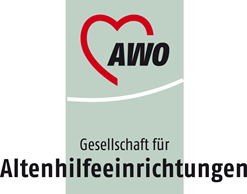 Testkonzept für die Anwendung von PoC-Antigentestsauf SARS-CoV-2für
AWO Gesellschaft für Altenhilfeeinrichtungen Seniorenzentrum Dieringhausen mit einer Platzzahl von 105 Bewohner*innensowieAWO TagespflegehausMit einer Platzzahl von 14 GästenDas folgende Testkonzept bezieht sich auf die Anwendung von PoC-Antigentests entsprechend der „Verordnung zum Anspruch auf Testung in Bezug auf einen direkten Erregernachweis des Coronavirus SARS-CoV-2 (Corona-Test-und  Quarantäneverordnung)“ und der „Allgemeinverfügung des Landes Nordrhein-Westfalen zur Umsetzung des Anspruchs auf Testung in Bezug auf einen direkten Erregernachweis des Coronavirus SARS-CoV-2 gemäß Corona-Test-und  Quarantäneverordnung  (TestV) .Berücksichtigt ist außerdem die „Hilfestellung zur Erstellung eines Testkonzepts zur Testung auf SARS-CoV-2 für ambulante und stationäre Pflegeeinrichtungen sowie für Angebote zur Unterstützung des Alltags“ des Bundesgesundheitsministeriums.1. Relevantes TestverfahrenEin PoC-Test ist – einfach ausgedrückt – ein Corona-Schnelltest, bei dem ein Abstrich aus dem Nasen- bzw. Rachenraum (je nach Test-Kit / Verbraucherinformation) vorgenommen wird und unter Anwendung eines „Test-Sets“ bestimmt und innerhalb weniger Minuten abgelesen werden kann, ob eine Corona-Infektion vorliegt. Die Schnelltests sind im Vergleich zum PCRTest weniger sensitiv und damit zur alleinigen sicheren Klärung von vermuteten oder bereits eingetretenen Infektionslagen nicht hinreichend.2. Anspruchsberechtigter PersonenkreisEinen Anspruch auf Testung mit PoC-Tests haben alle Mitarbeitende, alle Bewohner*innen, alle Tagespflegegäste und deren Besucher*innen die über keinen vollständigen Impfschutz und über keine Bescheinigung über eine Genesung verfügen. Die Nachweise müssen schriftlich der Einrichtung vorgelegt werden und werden entsprechend dokumentiert. Die Anwendung von PoC-Tests ist nicht angezeigtbei Personen, die mit einer mit SARS-CoV-2 infizierten Person in Kontakt gekommen sind,bei Mitarbeitenden und/oder Bewohner*innen/TP-Gäste zur sicheren Erkennung weiterer infizierter Personen bei bereits eingetretener Infektionslage in der Einrichtungbei Bewohner*innen / TP-Gäste die neu in die Einrichtung aufgenommen In diesen Fällen ist die Durchführung von PCR-Tests durch  einen Arzt / eine Ärztin erforderlich. Bei Neuaufnahmen darf der PCR-Test nicht älter als 48 Stunden sein. Vor Entlassung aus dem Krankenhaus ist ein PCR-Test durch das Krankenhaus vorzusehen.3. Häufigkeit der Testung3.1 Testungen mit AnlassBei allen Mitarbeitenden, Bewohner*innen/ TP-Gäste und deren Besucher*innen wird täglich ein Symptommonitoring bezüglich einer möglichen Corona-Infektion durchgeführt.Werden beim Symptommonitoring Beschwerden wie Husten, Halsschmerzen, Schnupfen, Atemnot, Geschmacksverlust, erhöhte Temperatur, starke Kopfschmerzen, Übelkeit oder Durchfall festgestellt, wird ein PoC-Test bei Mitarbeiter*innen , Bewohner*innen / TP- Gästen durchgeführt.Bei Bewohnerinnen und Bewohnern, die die Einrichtung länger als 6 Stunden verlassen, sind bei Rückkehr und auf drei aufeinander folgenden Tagen mit einem POC- Test zu testen.Besucher*innen die bei dem Monitoring eines der oben genannten Symptome angeben  dürfen die Einrichtung nicht betreten. 3.2 Testungen ohne AnlassBei symptomfreien Mitarbeitenden , Bewohner*innen/TP-Gäste die über keinen vollständigen Impfschutz verfügen oder genesen sind werden regelmäßig PoC-Testungen wie folgt durchgeführt:o Mitarbeitende: 1 x in der Wocheo Bewohner*innen:  1x  die WocheBei Bewohnerinnen und Bewohnern, die die Einrichtung länger als 6 Stunden verlassen, sind bei Rückkehr und auf drei aufeinander folgenden Tagen mit einem POC- Test zu testen.
Bei symptomfreien Besucher*innen die über keinen vollständigen Impfschutz verfügen oder genesen sind wird folgendermaßen vorgegangen: 1 x in der Woche oder 48 Std vor dem Besuch Testung entfällt  wenn schriftlich  nachgewiesen wird, dass innerhalb von 72 Stunden vor dem beabsichtigten Besuch bereits einen POC-Testung mit negativen Ergebnis durchgeführt worden ist.Besucher*innen die die Testung ablehnen, ist der Zutritt zu verweigern.4. Vorgehen hinsichtlich der Testungen4.1 VorbereitungenDie Testung wird beim Gesundheitsamt beantragt. Dazu werden das Testkonzept und die Bitte um eine Testkontingentzuweisung eingereicht. Die Kontingentzuteilung für die Menge an PoC-Tests erfolgt durch das Gesundheitsamt (max. 30 Tests pro Bewohner*in pro Monat) für stationäre Altenpflegeeinrichtungen.
Dazu wird die Platzzahl an Bewohner*innen bzw. Anzahl  im Antrag an das Gesundheitsamt gemeldet. Das notwendige Testmaterial wird eigenverantwortlich durch die Einrichtung beschafft.Es wird geeignetes medizinisches Fachpersonal ausgewählt, welches die Tests durchführt. 
Die Liste der ausgewählten Personen ist hinterlegt bei der EinrichtungsleitungDie ausgewählten medizinischen Fachpersonen werden in die Testung eingewiesen durch Dr. Wachendorf MVZ Dieringhausen
Die Einweisung wird dokumentiert ( Anlage )Es werden ausreichende Personalkapazitäten für die Durchführung der Testungen eingeplant. 
Die Verantwortlichkeit dafür liegt bei EL/PLEs wird ausreichend Schutzmaterial für die Durchführung der Tests eingeplant / vorgehalten Die Verantwortlichkeit dafür liegt bei EL/PLDie Testung wird im Erdgeschoß im Raum 12 (stationär) und im Badezimmer (teilstationär ) durchgeführt.Den Mitarbeitenden, Bewohner*innen/TP-Gäste und deren Besucher*innen wird ein Informations-Blatt zur Kenntnis gebracht und in der Einrichtung ausgehängt.Bei gesetzlich betreuten Pflegebedürftigen wird eine Testgenehmigung von der/dem gesetzlichen Vertreter*in eingeholt. ( Anlage ) 
Die Verantwortlichkeit dafür liegt bei EL/PLEs werden Vorlagen zur Dokumentation der Testungen  sowie zur Meldung positiver Befunde an das Gesundheitsamt erstellt. (Anlage )Das vorhandene Besuchskonzept wurde hinsichtlich der erforderlichen Testungen für Besuche einschließlich Wartephase bis zum Testergebnis sowie bezogen auf Besucher*innen mit Hinweisen im Symptommonitoring angepasst.4.2 DurchführungFür die Durchführung der Tests werden die Empfehlungen zum Tragen von Schutzausrüstung bei der Durchführung solcher Tests beachtet: FFP2-Maske, Handschuhe, Schutzkittel, Schutzbrille oder -visier.
(Wenn es während einer Testung zu einer Kontamination der Schutzausrüstung kommt, wird diese gewechselt.)Vor dem Test werden insbesondere Bewohner*innen/TP-Gäste und Besucher*innen über die Vorgehensweise bei der Testung informiert.Bei Ablehnung der Testung durch Bewohner*innen/TP-Gäste wird die Ablehnung akzeptiert und dokumentiert.
Bei Bedarf werden notwendige alternative Maßnahmen wie das Tragen eines Mund-Nasen-Schutzes außerhalb des Bewohnerzimmers entsprechend des aktuell geltenden Hygienekonzepts mit dem/der Bewohner*in/TP-Gäste besprochen. Der Sachverhalt wird in der Bewohnerdokumentation dokumentiertDer Rachen- bzw. Nasenabstrich wird ausschließlich von einer eingewiesenen medizinischen Fachperson vorgenommen. Die Auswertung erfolgt durch diese Person mittels des Test-Sets unter Beachtung der Gebrauchsanleitung.Das Testergebnis wird der getesteten Person mitgeteilt.Das Testergebnis wird im entsprechenden Formular dokumentiert. (Anlage )Positive Testergebnisse werden umgehend dem für den Wohnsitz der getesteten Person zuständigen Gesundheitsamt mitgeteilt, unter Angabe von Name und Anschrift.Bei positivem PoC-Test von Mitarbeitenden und Bewohner*innen/TP-Gäste wird in Absprache mit dem Gesundheitsamt ein PCR-Test veranlasst.
Es erfolgt vorsorglich eine Absonderung/Quarantäne, bis das Ergebnis des Kontroll-PCR Tests vorliegt.
Das Vorgehen wird mit dem Gesundheitsamt abgestimmt (z.B. bezüglich der Absonderung / Quarantäne der betroffenen Person und evtl. von weiteren, direkten Kontaktpersonen der PoC-positiv getesteten Person).PoC-positiv getestete Besucher*innen dürfen den geplanten Besuch in der Einrichtung nicht durchführen. Eine Ausnahme gilt für den Besuch von Sterbefällen.
Dies gilt entsprechend, wenn der/die Besucher*in die Durchführung des PoC-Tests ablehnt (mit Verweis auf die Corona-Testverordnung und das Hausrecht).Nach der Testdurchführung sind der feste und flüssige Abfall entsprechend der ABAS-Empfehlung „Arbeitsschutzmaßnahmen bei der Point-of-Care-SARS-CoV-2 Diagnostik“ zu entsorgen.https://www.baua.de/DE/Themen/Arbeitsgestaltung-im-Betrieb/Coronavirus/pdf/Point-Of-Care-SARS-CoV-2%20Diagnostik.pdf?__blob=publicationFile&v=2Die Einrichtung meldet wöchentlich an das Landeszentrum Gesundheit die Anzahl der durchgeführten Tests und positive Ergebnisse, unterschieden nach den Kategorien Bewohner*innen, Mitarbeitende und Besucher*innen/TP-Gäste.
5. Zusätzliche HinweiseUnabhängig von den PoC-Testungen sind die grundsätzlichen Regeln in der Corona-Pandemie weiterhin zu beachten:o Abstand halteno Händehygieneo FFP 2 Maskeno LüftenAuch ein negatives Testergebnis darf nicht dazu verleiten, diese Regeln nicht mehr konsequent einzuhalten.Stand 01.06.2021